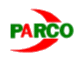 PEARL GAS PRIVATE LIMITEDTender Enquiry No. 1000039813-28PARCO Pearl Gas Private Limited (PPGL) invites bids FOR “Branding of Retail Outlets as Per New Company Logo at Locations Throughout Pakistan” supported by bid bond as mentioned below for the following:Single Stage Single Envelope Bidding Process shall be adopted for above mentioned Tender. Detail of bidding procedure is available in the Tender Documents. Interested parties are invited to obtain Tender Document against a written request on Company’s Letterhead with copy of valid NTN certificate on payment of Rs. 500/- per set(non-refundable) in cash or a Bank Draft / Pay Order in favouring of PARCO Pearl Gas Private Limited at the following office addresses between 0900 hours to 1230 hours and 1400 hours to 1600 hours from Monday to Friday from 24.12.2019 till 14.01.2020The office of Incharge Warehouse Pumping Station No.1 (PS-1), Korangi Creek Road Karachi 0213-5090100-125 Ext 2052/2043The office of Incharge Procurement, PPGL Head Office 5-A, Main Gulberg, Jail Road, Lahore, (Ms. Tahzeen Bhatti Cell # 0300 8583408)The Service Provider should be registered with the federal income tax authorities and shall maintain its status as an active/filer taxpayer with those tax authorities while rendering services to PARCO.Bids will be received at PARCO’s Corporate Headquarters, Korangi Creek Road, Korangi, Karachi upto 1500 hours on tender opening date specified in the Tender Document. Bids shall be opened at above mentioned date & time in the presence of Bidders or their representatives, who may elect to attend. Bids should be valid for 90 daysIn case, Bid Opening date is declared a public holiday, bids shall be received and opened on the first working day following thereafter at the above stated time.  PPGL reserves the right to accept or reject any bid and to cancel the bidding process and reject all bids, at any time prior to the award of Order, Further information may be obtained from Materials Department, Telephone No. (92-21) 35090100-13 Ext. 2043 & 2052 and e-mail: amnashaikh@parco.com.pk, naeem.husain@parco.com.pk & services_chq@parco.com.pkManager Materials